Anesthesia History Association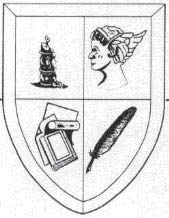 2019 Membership ApplicationRegular Membership (MD, DO, CRNA, AA) ............................... $150.00Senior (Retired) Membership (MD, DO, CRNA, AA) .................. $100.00International Membership ...………………...………………………$50.00Resident, Fellow or Student Membership (MD, DO, SAA, SRNA)  $25.005-Year Regular Membership ………...…………...…......…………$712.5010-Year Regular Membership ……………........…….....………...$1350.00Dues are payable in US Dollars and please make checks payable to“Anesthesia History Association”Or go to http://ahahq.org, select “Membership” and complete the form. You
can pay either by PayPal or credit card. NAME: 	ADDRESS: 	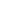 CITY:	STATE:	ZIPCODE: 	COUNTRY: 	HOME: (	)	OFFICE: (	)	FAX: (	) 	E-MAIL: 	DUES:	CONTRIBUTIONS:	TOTAL ENCLOSED: ______________

Send to: 

Franklin Scamman M.D.Treasurer, Anesthesia History AssociationPO Box 1435Iowa City, IA 52244
USA